Lokal instruktion för läkemedelshantering i slutenvård och specialistöppenvårdAv Socialstyrelsens föreskrifter och allmänna råd (SOSFS 2011:9) om ledningssystem för systematiskt kvalitetsarbete framgår det att varje vårdgivare ska identifiera, beskriva och fastställa de processer i verksamheten som behövs för att säkra verksamhetens kvalitet. Vårdgivaren ska identifiera de aktiviteter som ingår och bestämma aktiviteternas inbördes ordning. För varje aktivitet ska vårdgivaren utarbeta och fastställa de rutiner som behövs för att säkra verksamhetens kvalitet. Rutinerna ska dels beskriva ett bestämt tillvägagångssätt för hur en aktivitet ska utföras, dels ange hur ansvaret för utförandet är fördelat i verksamheten. Grunden för dessa lokala instruktioner är de Regionala rutinerna för läkemedelshantering och ordination i Region Skåne. Den lokala instruktionen följer samma kapitelindelning som den regionala rutinen för att säkra att alla delar av läkemedelshanteringen beskrivs. I den lokala instruktionen ska ni: •Specificera information för att arbetssättet i er verksamhet ska vara säkert ur arbetsmiljö- och/eller patientsäkerhetssynpunkt• Beskriva om något på er enhet avviker från det som står i den regionala rutinen och vad som då gäller.I mallen finns olika exempel angivna som kan ge stöd och vägledning gällande innehållet i den lokala instruktionen. Dessa exempel kan behöva ändras eller kompletteras med ytterligare punkter för att passa er verksamhet. Om ni använder er av exempeltexten, se till att ta bort ”Ex:” i inledningen på textstycket när ni fastställer dokumentet. Om visst innehåll i den lokala instruktionen inte är tillämplig för er verksamhet tar ni bort exempeltexten och skriver ”ej tillämpligt”. Längst ner i dokumentet finns ett fritextfält utan rubriksättning där eventuella egna tillägg kan göras. Ledningssystem Se kap. 1, Regional rutin för läkemedelshantering och ordination. AnsvarNedanstående namngivna personer har tilldelats och mottagit det ansvar inom verksamhetsområdet som finns beskrivet nedan. Ange var ansvarsbeskrivningarna förvaras, t ex i bilaga till detta dokument. Se mallar för ansvarsbeskrivning i regional rutin för ordination och hantering av läkemedel.Verksamhetschef:   Enhetschef: Uppdrag ledningsuppgift ansvar för läkemedelshantering (om tillämpligt): Läkemedelsansvarig läkare: Läkemedelsansvarig sjuksköterska:  Ansvarig/a läkare för att utfärda generella direktiv: Kontroll av narkotika, ansvarig sjuksköterska/farmaceut: Ansvarig för gashantering: Kvalitetsgranskning Beskriv hur kvalitetsgranskning av läkemedelshanteringen görs och hur åtgärdsförslag hanteras och följs upp.Avvikelser Avvikelser registreras i AvIC.Ange avvikelseansvarig och rutin för dokumentation och uppföljning på er enhet. Behörighet och ansvarSe kap. 2, Regional rutin för ordination och hantering av läkemedel.Samtlig Hälso- och sjukvårdspersonal Har ett eget ansvar att ta del av ”Regional rutin för ordination och hantering av läkemedel i Region Skåne” som är grunden för läkemedelshanteringen inom Region Skåne.Underlag för ordinationSe kap. 3, Regional rutin för ordination och hantering av läkemedel.Läkemedelshantering vid inskrivning och utskrivning Beskriv särskilt förfarande kring läkemedelshantering i samband med in- och utskrivning på enheten. Överflyttning till annan klinik/Sjukhus Vid överflyttning till annan klinik/annat sjukhus ska regionala rutiner ”Överflyttning av vuxna patienter” med tillhörade checklista följas. Sortiment LicensläkemedelEftersom licensläkemedel saknar text i FASS är det viktigt att personal som administrerar ett licensläkemedel har god kunskap om läkemedlet och därför bör licensläkemedel som används kontinuerligt på en avdelning/mottagning finnas med i den lokala instruktionen.
Behandlande läkare ansvarar för att det finns en tydlig anvisning i ordinationen så att sjuksköterskan som hanterar licensläkemedlet vet hur det ska iordningställas och administreras. Beskriv vilka licensläkemedel som förekommer i verksamheten och ange var information om läkemedlet och anvisningar kring iordningsställande och administration kan hittas samt hur överföring av licensinformation till annan avdelning eller vårdform sker vid förflyttning av patienten.Ordination Se kap. 4, Regional rutin för ordination och hantering av läkemedel.DokumentationBeskriv hur ordinationer ges och vilka ordinationshandlingar som används. Ordinationer ska ske i journalsystemens läkemedelsmoduler. Överföringar till andra arbetsunderlag får endast förekomma i fördefinierade fall som tydligt ska framgå av lokala instruktioner. Beskriv i vilka fall andra arbetsunderlag för dokumentation kan förekomma och vilka rutiner som gäller för denna dokumentation. Planering av uppföljning eller avslut av läkemedelsordinationBeskriv hur läkemedelsordinationer följs upp och inom vilka tidsramar detta ska ske.Ordination av insulin Beskriv hur insulin vid behov ordineras och hur administrering signeras. Ordination av WaranEnligt Skånegemensamma rutiner för dokumentation i läkemedelsmodulen i Melior gäller följande:Waran ska under vårdtiden enbart ordineras/doseras i Meliors läkemedelsmodul. Pappersjournal får inte användas. Dosen av Waran ska ordineras aktivt dag för dag med = metoden för ett dagligt ställningstagande till dosändring. Om patientens dos ska vara 0 (noll) tablett ska det ordineras. Skapa utdelning 0 tablett t.ex. kl. 19.00 så att ansvarig sjuksköterska ser att läkaren tagit ställning till dagens Pk (Inr) och beslutat att inte ge någon tablett. Tillfällig utsättning (X) ska inte användas. Vid hemgång ska ordinationen ändras till ordination enligt pm för att visas korrekt i läkemedelslistan i utskrivningsinformationen.Ordination av andra läkemedel med särskild hantering Ordination vid datadriftstoppBeskriv hur ordinationer ska hanteras vid ett eventuellt datadriftsstopp. Se Skånegemensamma rutiner för Läkemedelsmodulen i Melior.Generella direktiv om läkemedelsbehandling Se regiongemensam mall för generella direktiv.Beskriv var generella direktiv om läkemedelsbehandling finns och vem som ansvarar för uppdatering och fastställande av dessa. Beskriv hur behovsbedömning görs (indikation och kontraindikation) och hur detta dokumenteras i journalen.Behandlingsschema Beskriv vilka behandlingsscheman som finns inom verksamheten, var de förvaras och vem som ansvarar för uppdatering och fastställande av dessa. Spädningsschema Ange om spädningsschema används i verksamheten, var det förvaras och vem som ansvarar för uppdatering och fastställande av detta. Se även regiongemensamt spädningsschema.Vaccination Beskriv hur vaccin ordineras och hur administration signeras. Dosjustering Beskriv vad som gäller på enheten för att säkerställa god och säker vård. Ange vilka läkemedel det gäller för samt vilken kompetens sjuksköterska behöver för att utföra denna arbetsuppgift. Beskriv hur/var detta ska dokumenteras i Melior läkemedelsmodul. Alternativt fyll i och hänvisa till bilagor i Regionala rutin för ordination och hantering av läkemedel. Se bilaga 7 Uppdrag att dosjustera ordinerat läkemedel samt bilaga 7a Dosjustering av läkemedel eller läkemedelsgrupp. Iordningställande, Administrering och överlämnande av läkemedelSe kap. 6, Regional rutin för ordination och hantering av läkemedel.Iordningställande Beskriv vad som gäller på enheten för att säkerställa god och säker vård. Hur iordningställande sker, märks och dokumenteras. Hänvisning till spädningsscheman t.ex.Administrering och överlämnandeBeskriv vad som gäller på enheten för att säkerställa god och säker vård. Hur administrering/överlämnande sker, kontrolleras, märks och dokumenteras. Läkemedel som ska intas av patient i hemmetBeskriv vad som gäller för enheten för att säkerställa god och säker vård. Tillredning av läkemedel med risk för toxisk effekt Se kap.6 Regional rutin för ordination och hantering av läkemedel. Varje enhet måste bedöma i vilken omfattning man använder läkemedel med risk för toxisk effekt samt vilka risker det medför.Frågor att ställa vid en lokal riskbedömning:Vilka läkemedel hanterar vi på enheten samt i vilken omfattning? Vad har läkemedlen för egenskaper? (t.ex. toxikologiska egenskaper, farmakokinetik?).Vilka moment finns? (t.ex. beredning, administrering, avfallshantering, patientvård).Vilka kontaktvägar finns? (t.ex. inandning, hudkontakt).Föreligger kontamineringsrisk?Vad kan hända om något går snett? (t.ex. läckage, spill, utrustningsfel).Vilka skyddsåtgärder behövs? (t.ex. skyddsutrustning) Läkemedelsval; beredningsform?Behov av underhåll/kontroll, t.ex. teknisk utrustning, skyddsutrustning.Utbildning/övningUppföljningBeskriv vilka skydds- och hanteringsinstruktioner som gäller för exempelvis cytostatika och antibiotikaberedning.Läkemedel i sond Beskriv vad som gäller på enheten. Om enteral administrering är vanligt förekommande rekommenderas att göra en lokal rutin och specificera hanteringen för varje ingående läkemedel i bassortimentet. BatchnummerLäkemedelsverket kräver att batchnummer alltid ska anges vid rapportering av biverkningar gällande biologiska läkemedel och substanser. Detta är viktigt för spårbarheten och därför ska detta dokumenteras i journal när denna typ av läkemedel administreras eller överlämnas. 
De verksamheter som hanterar denna typ av läkemedel frekvent i sin verksamhet ska ha en rutin för dokumentation av batchnummer.Batchnummer ska dokumenteras för minst följande läkemedelsgrupper:vaccinblodprodukter/plasmaderiverade läkemedelantiserummonoklonala antikropparTNF-alfahämmare.Detta gäller tills de tekniska förutsättningarna i journalsystemen är utvecklade för att kunna dokumentera batchnummer för alla biologiska läkemedel.Beskriv hur batchnummer för biologiska läkemedel dokumenteras i verksamheten och vem som ansvarar för att detta görs. Biverkningar Beskriv hur rapportering av biverkning sker på enheten. Patientens medhavda/egna läkemedel Vid inskrivning av patient i sluten vård ska hälso- och sjukvårdspersonalen ta ställning till om patienten kan sköta sin läkemedelsbehandling själv. Detta dokumenteras i läkemedelslistan som ”sköter själv” (SS). Beskriv vad som gäller på enheten kring detta. Delegering Se kap. 6, Regional rutin för ordination och hantering av läkemedel samt regional mall för delegeringsbeslut i Region Skåne.DelegeringsrutinBeskriv i vilka situationer och under vilka förutsättningar delegering utfärdas på enheten, hur dessa utfärdas och hur de följs upp. Hänvisa till ev. andra gällande rutiner. Ange var dokumentation inklusive underskrivna delegeringar förvaras. Rekvisition, kontroll och Förvaring av läkemedel Se kap. 7, Regional rutin för ordination och hantering av läkemedel.Behörighet och ansvarAnge verksamhetens rutiner för ansökan om nya behörigheter samt rutin för avslutande av behörighet. Vad gäller t.ex. vid avslutande av anställning/föräldraledighet/längre tids frånvaro?Behöriga beställare av läkemedel  Namnge eller hänvisa till exempelvis bilaga. Namnge eller hänvisa till exempelvis bilaga ”Uppdrag rekvirering av läkemedel”, se mall i regional rutin för ordination och läkemedelshantering.Behöriga att ta emot läkemedelsleveranserBeskriv vem som är behörig.Behöriga till läkemedelsrum/skåp Beskriv vem som är behörig och hur åtkomst sker. Ansvarig för kontroll av akutvagn/väska/askNamnge person/er eller funktion. Signaturlista Beskriv var den hittas. (Uppdatera listan i samband med introduktion av nya sjuksköterskor).Rekvisition av läkemedelBeskriv vad som gäller på enheten vid beställning av bas- och sällanläkemedel. Beskriv hur beställning görs, marknadsplatsen, blanketter, vacciner, licenspreparat, hur beställning attesteras, vad som gäller på enheten vid mottagande av läkemedel samt uppackning och inleverans. Beskriv vad som gäller kring läkemedelsleverantörens roll. Ange kontaktuppgifter gällande läkemedelsförsörjningen.Datadriftstopp Se över och beskriv vidare vad som gäller på enheten för planerat och oplanerat datastopp när det kommer till att säkerställa läkemedelshanteringen. Hänvisa till rutiner, blanketter osv. Sällanläkemedelsförråd/Svansförråd Beskriv hur lån från ev. svansförråd sker. Beskriv hur rekvisition från ev. serviceförråd sker. Skötsel av läkemedelsförråd Beskriv hur, vem och när. Vad ingår i skötseln? Läkemedelsvagnar? Vätskevagnar? Hänvisa till ev. checklistor/kontrollistor.LäkemedelsvagnBeskriv vad som gäller på enheten. Vätskevagn Beskriv vad som gäller på enheten. Medicinska gaser Beskriv vad som gäller på enheten. Förteckningar över läkemedel som förvaras utanför läkemedelsrummet Förteckningar över läkemedel som förvaras utanför läkemedelsrummet 
Gör en förteckning som bilaga till instruktionen över vilka läkemedel som förvaras utanför läkemedelsrummet och beskriv här hur kontroll av hållbarhet etc. görs. Patientens egna läkemedel Beskriv vad som gäller angående förvaring av patientens egna medhavda läkemedel på enheten. Läkemedel som patienten ska sköta själv/sådana som ska administreras av sjuksköterska. Läkemedelsavfall Beskriv vad som gäller på enheten. Returer till läkemedelsleverantör, indragning, reklamation Narkotika Ange vilka sjuksköterskor/farmaceuter som är ansvariga för kontroll av narkotika enligt blankett ”Uppdrag och funktionsbeskrivning kontrollansvarig sjuksköterska/farmaceut”Beskriv vad som gäller på enheten vid avvikelser i förbrukningsjournal eller lagersaldo.  Koncernkontoret
Avdelningen för Hälso- och sjukvårdsstyrning
Område läkemedel
Enheten för Region Skånes sjukhusapoteksfunktionKoncernkontoret
Avdelningen för Hälso- och sjukvårdsstyrning
Område läkemedel
Enheten för Region Skånes sjukhusapoteksfunktion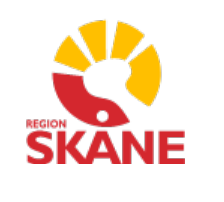 Dokumentversion 3
Senast reviderad 2021-12-17Dokumentversion 3
Senast reviderad 2021-12-17Dokumentversion 3
Senast reviderad 2021-12-17Dokumentnamn:
Regional rutin för ordination och läkemedelshantering, bilaga 15
Lokal instruktion för läkemedelshanteringGäller för verksamhet:Gäller för verksamhet:Gäller fr.o.m.
Sida nr:Dokumentnamn:
Regional rutin för ordination och läkemedelshantering, bilaga 15
Lokal instruktion för läkemedelshanteringGäller för verksamhet:Gäller för verksamhet:Gäller t o m:
Sida nr:Utfärdat av: Namn, datum___________________________________Underskrift_________________________Namnförtydligande, datumFastställd av: Namn, datum____________________________________Underskrift__________________________Namnförtydligande, datumFastställd av: Namn, datum____________________________________Underskrift__________________________Namnförtydligande, datumFastställd av: Namn, datum____________________________________Underskrift__________________________Namnförtydligande, datumFastställd av: Namn, datum____________________________________Underskrift__________________________Namnförtydligande, datum